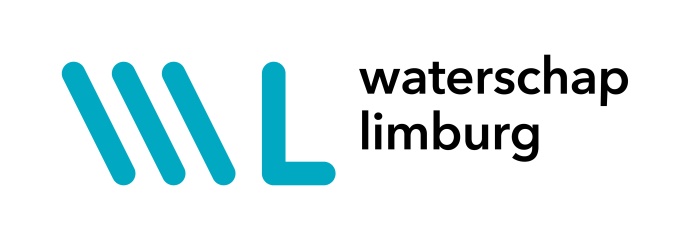 “Versterken kering Willem Alexanderhaven Roermond sober en doelmatig” 
Basis voor de opgave is de Waterwet. 

Op dinsdag 30 oktober 2018 organiseerde Waterschap Limburg een inloopbijeenkomst over het dijktraject Willem Alexanderhaven Roermond. Een tiental belangstellenden liet zich informeren over de stand van zaken van het project. Het waterschap werkt toe naar een voorkeursalternatief dat op 7 november 2018 aan de Stuurgroep Noordelijke Maasvallei wordt voorgelegd. Het versterken van de huidige primaire kering en het maken van een aansluiting naar de hoge grond op een ‘sobere en doelmatige’ manier. Met deze opdracht is gezocht naar verschillende mogelijkheden om de waterkering in de Willem Alexanderhaven te versterken. De direct betrokkenen (hoofdzakelijk bedrijven) waren eerder in aparte sessies meegenomen in de opgave en mogelijke oplossingsrichtingen. Deze bijeenkomst was vooral bedoeld voor de iets bredere groep die graag meer van het project wilde horen. Voorstel
Tijdens de inloopavond konden bezoekers op verschillende kaarten zien welk voorstel aan de Stuurgroep wordt voorgelegd en welke alternatieve dijktrajecten afvallen. Het voorstel gaat uit van het versterken van de huidige kering en het verlengen van de huidige kering om aan te sluiten op de hoge grond, het talud van de N280. Hiervoor dient de Mijnheerkensweg te worden gekruist. Dit is de enige ontsluitingsweg voor het achtergelegen industrieterrein.Voor het aansluiten op de hoge grond zijn naast de hierboven genoemde variant nog 2 alternatieve varianten onderzocht om tegemoet te komen aan de wens van partijen uit de omgeving: Via het nog te ontwikkelen terrein van SIF en een alternatief via de landtong waarbij de haven en aanwezige bedrijven maximaal worden beschermd. Deze varianten zijn 1,5 tot 2 keer duurder dan het voorstel dat nu voorligt en vallen om die reden af.“Graag droge voeten”
Bewoners nabij de Willem Alexanderhaven, die de inloopbijeenkomst bezochten, gaven aan blij te zijn dat er iets gaat gebeuren. “Ik heb 1993 meegemaakt en houd graag droge voeten”. Ook een aantal ondernemers bezocht de inloopbijeenkomst. Afhankelijk van de plek waar het bedrijf zit en de gekozen oplossing is men meer of minder tevreden. Een ondernemer die binnendijks ligt en binnendijks blijft: “Ik snap de keuze van Waterschap Limburg en ben positief over de plannen”. Terwijl een andere ondernemer, waarbij zijn bedrijf buitendijks is en blijft, aangeeft de voorkeur te hebben voor het alternatief waarbij de haven maximaal wordt beschermd. Onderzoeken
Ten slotte kregen bezoekers informatie over de verschillende voorbereidende onderzoeken die plaats gaan vinden in het gebied. Denk aan onderzoek naar de samenstelling van de bodem of waar precies kabels en leidingen liggen. Soms zal het nodig zijn om op grond van bewoners of ondernemers onderzoek te doen. Die mensen krijgen in november een brief. Vervolgens neemt het waterschap persoonlijk contact op om medewerking te vragen en praktische afspraken te maken. Vervolg
Begin november buigt de Stuurgroep Noordelijke Maasvallei zich over de verschillende alternatieven en geeft een advies aan het Dagelijks Bestuur van Waterschap Limburg. Vervolgens maakt Waterschap Limburg voor het einde van dit jaar een keuze. Dijkversterking in Limburg 
Waterschap Limburg werkt in heel Limburg aan de versterking van ruim 70 kilometer dijk. Veel keringen zijn namelijk te laag of niet sterk genoeg om de mensen en bedrijven erachter te beschermen tegen overstromingen. Ook zijn ze niet berekend op de grotere hoeveelheden water die de Maas in de toekomst moet gaan afvoeren. Steyl – Maashoek maakt onderdeel uit van het landelijk Hoogwaterbeschermingsprogramma (HWBP). Vragen of meer informatie? 
Informatie over de dijkversterkingen staat op www.waterschaplimburg.nl/dijkversterking. U kunt zich ook aanmelden voor onze digitale nieuwsbrief via www.waterschaplimburg.nl/email. Heeft u nog vragen of wilt u het waterschap iets meegeven? We horen graag van u via dijkversterking@waterschaplimburg.nl. Tijdens kantooruren is Waterschap Limburg ook bereikbaar op 088 – 88 90 100.